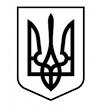             ЗАКЛАД ЗАГАЛЬНОЇ СЕРЕДНЬОЇ  ОСВІТИ І-ІІ СТУПЕНІВ С.РІП’ЯНАСТРІЛКІВСЬКОЇ СІЛЬСЬКОЇ РАДИСАМБІРСЬКОГО РАЙОНУ ЛЬВІВСЬКОЇ ОБЛАСТІВул.Центральна 182  с.Ріп’яна Самбірський район Львівська область82096  Код ЄДРПОУ 22385644НАКАЗ30.05.2022                                                                         №1-уПро зарахування учнів до 1 класу 2022/2023 н.р.  Відповідно до Законів України «Про освіту», «Про повну загальну середню освіту», наказу Міністерства освіти і науки України від 16.04.2018 року № 367 «Про затвердження Порядку зарахування, відрахування та переведення учнів до державних та комунальних закладів освіти для здобуття повної загальної середньої освіти», зареєстрованого в Міністерстві юстиції України від 05 травня 2018 року за № 564/32016, листа-роз'яснення  Міністерства освіти і науки України від 08.05.2018 року №1/9-292 «Щодо застосування окремих положень нового Порядку зарахування, відрахування та переведення учнів до державних та комунальних закладів освіти для здобуття повної загальної середньої освіти»,  наказу Відділу освіти, культури, молоді та спорту Стрілківської сільської ради «Про зарахування до1класу закладів загальної середньої освіти Стрілківської сільської ради у 2022/2023навчальному році» від 02.05.2022 №20/01-08, Статуту ЗЗСО І-ІІ ст. с.Ріп’яна , згідно із заявами батьків та  копією свідоцтва про народження дитини і з метою забезпечення доступності здобуття загальної середньої освітиНАКАЗУЮ:1.Зарахувати до 1 класу 2022/2023 н.р. таких учнів:1.Стахиряка Романа Олеговича                               5.Стахиряк Софію Василівну2.Федаша Ігоря Васильовича                                   6.Риндіну Марію Романівну (ВПО)3.Свідрака Івана Михайловича                                7.Левицьку Марію Русланівну4.Губійчук Соломію Олександрівну                       8. Ратича Максима Юрійовича2.Контроль за виконанням даного наказу залишаю за собою.         Директор                                            Оксана ВЕРХОЛЯК